This form can be downloaded from https://www.scacr.orgDetails of the activity (a risk assessment is available for inspection) ………………………………………………………………………………………….………………………………………………………………………………………………………………………………………………………………………………………………….Full name of young person …………………………………………………………………………Date of birth                          ………………………….Mobile number (optional)   ……………………….Is there anything we need to know? Medication / dietary restrictions / allergies / phobias / other?………………………………………………………………………………………………………………………………………………………………………….…………………………………………………………………………………………………………………………………………………………………………………………………….………………………..Parent or Guardian’s details and consentName …………………………………………………………………………………………………………………………………………….……………………………………………Address ………………………………………………………………………………………………………………………………………………………………………………….…..Phone number ………………………….                 Mobile number ……………………………..Email address ……………………………………….Name and mobile number of alternative contact in case of emergencies ……………………………………………………………………………………………………………………………………………………………………….………………………….    Permissions. Please indicate your permission for eachPhotography permissionWe may like to video / photograph your child at the tower. We follow national guidelines and only use first names for all under 18s in any use of photography. We only post on social media AFTER the event. These are to be used for the following purposes (please indicate your permission for each):Signature of parent or guardian …………………………………………..Date                                               …………………………………………..Permission to take part in additional activitiesA typical activity would be a ringing outing or a purely social event such as a meal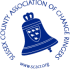 I give my permission for my child to take part in the activity described aboveI understand what is involved and I am aware of the hazards presentMy child will be brought to / collected from the group by a parent or known adultMy child has permission to travel with the group during this activity My child has permission to travel to / from the group alone or as part of a friendship groupTraining (videos will be deleted immediately after use / feedback has been given)Publicity (parish publications, local press, Sussex County Association of Change Ringers publications, Ringing World)Website (parish website and scacr.org)Social media